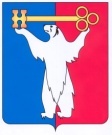 АДМИНИСТРАЦИЯ ГОРОДА НОРИЛЬСКАКРАСНОЯРСКОГО КРАЯПОСТАНОВЛЕНИЕ17.02.2020                                              г. Норильск                                                    № 72О внесении изменений в постановление Администрации города Норильска от 21.10.2019 № 494 В соответствии с Федеральным законом от 06.10.2003 № 131-ФЗ «Об общих принципах организации местного самоуправления в Российской Федерации», Федеральным законом от 28.12.2009 № 381-ФЗ «Об основах государственного регулирования торговой деятельности в Российской Федерации», Приказом министерства сельского хозяйства и торговли Красноярского края от 27.09.2018 № 555-о «Об установлении Порядка разработки и утверждения схемы размещения нестационарных торговых объектов органами местного самоуправления муниципальных образований Красноярского края», руководствуясь статьей 43 Устава муниципального образования город Норильск,ПОСТАНОВЛЯЮ:Внести в Порядок внесения изменений в схему размещения нестационарных торговых объектов на территории муниципального образования город Норильск, утвержденный постановлением Администрации города Норильска от 21.10.2019 № 494 (далее – Порядок), следующие изменения: 1.1. Пункт 1.2 Порядка после слов «реализуемой продукции и пр.)» дополнить словами «, за исключением приведения Схемы в соответствие с законодательством Российской Федерации и Красноярского края».1.2. В подпункте 2 пункта 3.1 Порядка слова «специализации НТО» заменить словами «вид деятельности (торговля продовольственными и (или) непродовольственными товарами, общественное питание), специализация НТО (при ее наличии)».1.3. В пунктах 3.4.3, 3.6.2 Порядка слова «вид реализуемой продукции» заменить словами «вид деятельности (торговля продовольственными и (или) непродовольственными товарами, общественное питание), специализация НТО (при ее наличии)». 2. Опубликовать настоящее постановление в газете «Заполярная правда» и разместить его на официальном сайте муниципального образования город Норильск.3. Настоящее постановление вступает в силу после его официального опубликования в газете «Заполярная правда».Глава города Норильска                                                                                Р.В. Ахметчин